02-1.4.06.06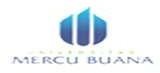 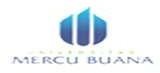 FORMULIR KOREKSI NILAI                                                 QCatatan : 1)  Mahasiswa mengunggah formulir dan berkas pendukung koreksi nilai (coursework/UAS) yang telah dilengkapi tanda tangan Dosen melalui google.form Tata Usaha Fakultas.2)   Koreksi nilai yang tidak disertai berkas pendukung tidak akan diproses3)   Koreksi nilai hanya dapat diproses selama kurun waktu 1 (satu) bulan terhitung sejak pengumuman hasil studi pada setiap semesternya4)   Koreksi nilai dikarenakan absensi saat perkuliahan tidak dapat diproses.5)   TU Fakultas menyerahkan formulir koreksi nilai yang telah di tanda tangani Ketua/ sekertaris program studi dan disertai berkas pendukung ke Biro Administrasi Pembelajaran (BAP).6)   Hasil koreksi nilai dapat dilihat melalui https://sia.mercubuana.ac.id 3 (tiga) hari setelah berkas koreksi nilai diserahkan ke BAP.NIM                                                          : NIM                                                          : NIM                                                          : NIM                                                          : Nama                                                       : Nama                                                       : Nama                                                       : Nama                                                       : Nomor Handphone                               : Nomor Handphone                               : Nomor Handphone                               : Nomor Handphone                               : Email                                                        : Email                                                        : Email                                                        : Email                                                        : Fakultas                                                   : Fakultas                                                   : Fakultas                                                   : Fakultas                                                   : Program Studi                                        : Program Studi                                        : Program Studi                                        : Program Studi                                        : Mata Kuliah                                            : Kode KelasSemesterTahun AkademikDosen                                                       : Ganjil /  Genap)2020/2021KOMPONEN NILAINILAI AKHIR SEMULANILAIAKHIR KOREKSIK E T E R A N G A N (Sebab koreksi nilai/ tidak terinput di sia)Coursework 1Coursework 2Coursework 3Coursework 4Coursework 5Coursework 6Coursework 7Coursework 8Ujian Akhir Semester (UAS)TotalNilai HurufNama FungsiDiajukan Oleh :(Mahasiswa)Disetujui Oleh :Ketua / Sek. Program StudiDisetujui Oleh :Kabag Administrasi PembelajaranDikoreksi / diperbaiki Oleh : Ka. Sub. Bagian Nilai BAPDiperiksa Oleh :Ka Biro Administrasi PembelajaranTanda TanganNamaTanggal